МИНИСТЕРСТВО ОБРАЗОВАНИЯ И НАУКИ РОССИЙСКОЙ ФЕДЕРАЦИИФедеральное государственное бюджетное образовательное учреждениевысшего профессионального образования«АЛтайский государственный университет»РУБЦОВСКИЙ ИНСТИТУТ (ФИЛИАЛ)Кафедра математики и прикладной информатикиОтчет о деятельности учебного предприятия за 2013-2014 учебный год (7 семестр)Выполнил: студент группы 1205Асадов А.А.Проверил:Старший преподавательРязанова О.В.Рубцовск 2013Содержание:Конфигурирование «1С:Управление небольшой фирмой 8»Онлайн-тестирование конкурса «Использование 1C:Бухгалтерии 8» международной олимпиады «IT-Планета 2013 – 2014»Конфигурирование «1С:Управление небольшой фирмой 8»Описание конфигурации: 1С:Управление небольшой фирмой 8 (УНФ) - это готовое решение для автоматизации оперативного управления на предприятиях малого бизнеса (сервисные, производственные и торговые компании). Возможности для руководителей и владельцев бизнеса:широкие возможности для планирования деятельности – финансовое планирование (бюджетирование), планирование продаж, загрузки персонала и пр; одна программа заменяет десятки таблиц, документов и отчетов на вашем столе и на компьютере – все данные регистрируются и хранятся в единой информационной базе;в программе реализовано все самое необходимое для ведения оперативного учета, контроля, анализа и планирования на предприятии;решение не перегружено излишним функционалом, его можно легко настроить на особенности организации управления и учета в компании – это обеспечивает возможность «быстрого старта» и удобство ежедневной работы;легкость освоения программы для начинающих и высокую скорость для опытных пользователей обеспечиваются средствами и механизмами программы;труд руководителей и сотрудников становится более производительным – за счет автоматизации рутинных операций, быстрой и удобной подготовки информации для принятия решений на разных уровнях. Современный эргономичный интерфейс обеспечивает легкость освоения для начинающих и высокую скорость работы для опытных пользователей;доступ к информации из любой точки земного шара – через Интернет.В программе "1С:Управление небольшой фирмой 8" регистрируются как уже совершенные, так и планируемые хозяйственные операции и события. Например, обязательства перед клиентами, заказы покупателей, состояние заказов, задания сотрудников, планируемая загрузка ресурсов предприятия, планы-графики выполнения работ, производства, планы продаж и много другое.В единой информационной базе:база клиентов;банковские и кассовые операции, клиент-банк, платежный календарь; расчеты с контрагентами, персоналом;учет материалов, товаров, продукции;заказы клиентов, заказы-наряды;планирование и учет выполнения работ и оказания услуг;планирование и учет производственных операций;планирование загрузки ресурсов предприятия;торговые операции, в том числе розничные продажи;учет персонала, расчет управленческой заработной платы;учет затрат и расчет себестоимости;имущество, капитал;доходы, расходы, прибыли и убытки;финансовое планирование (бюджетирование) и т. д. В программе предусмотрено оформление практически всех первичных документов торгового, складского и производственного учета, а также документов движения денежных средств. Широкий спектр отчетов обеспечивает владельцам, руководителям и сотрудникам возможность быстро получать информацию – в удобной для работы и принятия решений форме, с требуемой оперативностью и детализацией.Программа не предназначена для ведения бухгалтерского и налогового учета – для этих целей можно использовать "1С:Бухгалтерию 8", в которую автоматически передается необходимая информация из УНФ. Программу можно использовать для нескольких компаний или частных предпринимателей – как независимых, так и работающих в рамках одного бизнеса. При изменении масштабов и структуры бизнеса, подходов к управлению или организации работ программа может быть перенастроена без больших затрат времени и денег.Рекомендуемое число рабочих мест – от одного до десяти.Внедрение «1С:Управление небольшой фирмой 8» помогает повысить эффективность работы компании, предоставляя владельцам и руководителям широкий спектр инструментов для управления, а сотрудникам – новые возможности для продуктивной ежедневной работы. Конфигурация обладает интуитивно понятным интерфейсом, хорошим быстродействием, полезными сервисными функциями.Начало работыДля начала работы необходимо установить 1С:УНФ на компьютер, после запуска ярлыка на рабочем столе необходимо в список информационных баз добавить шаблон чистой конфигурации.(рис 1)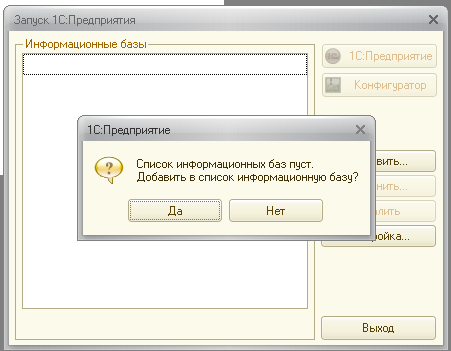 Рисунок 1 – Запуск 1С:Предприятия.Далее следуя инструкциям, начинаем отладку(рис 2)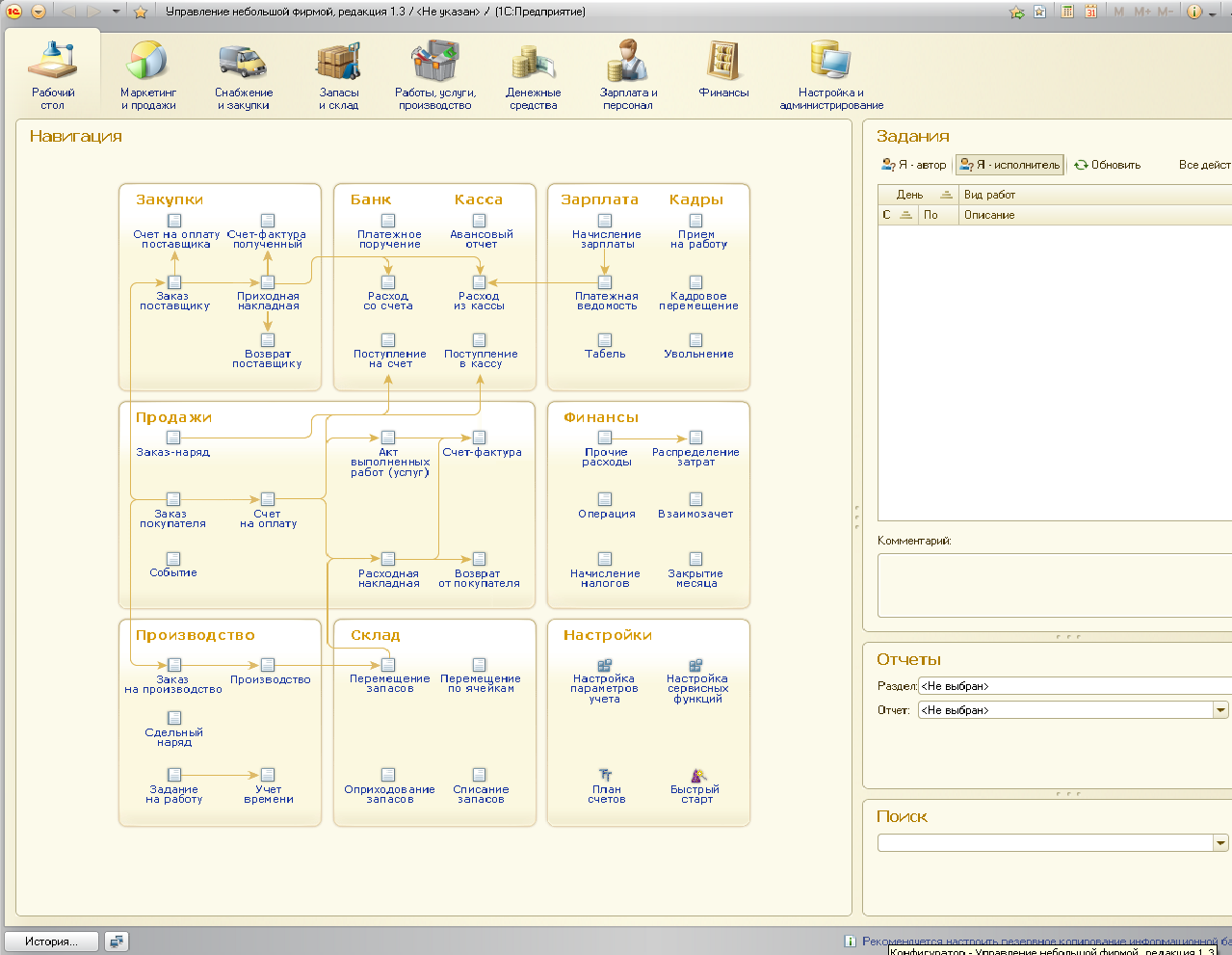 Рисунок 2 – Рабочий стол программы.На рабочем столе программы размещены следующие разделы:рабочий стол;маркетинг и продажи – раздел предназначен для поддержки таких функций, как ведение товарного ассортимента, цен и скидок компании, планирование продаж, а также работа с потенциальными потребителями и текущими клиентами;снабжение и закупки – раздел предназначен для обеспечения процесса управления запасами предприятия. Службе снабжения оперативно предоставляется информация для определения и обеспечения внутренних и внешних потребностей в товарах и услугах;запасы и склад – раздел предназначен для ведения учета запасов предприятия на множестве складов;работы, услуги, производство – "1С:Управление небольшой фирмой 8" поддерживает управление процессами производства продукции, выполнения работ, оказания услуг. Управление данными о составе и технологии выполняемых работ и производимой продукции осуществляется с помощью спецификаций. График производства продукции формируется заказами на производство, график выполнения работ, оказания услуг – заказами покупателей и заказами-нарядами;денежные средства – в управление денежными средствами включены следующие функции:	учет движения денежных средств в кассе и на банковских счетах; оформление первичных документов по банку и кассе; расчеты с подотчетными лицами; формирование платежного календаря, интеграция с системой "клиент-банк";зарплата и персонал – в число возможностей раздела входит: кадровый учет персонала, включая сотрудников, работающих по совместительству;учет рабочего времени (табель);регистрация расчета заработной платы работников предприятия;финансы – в прикладном решении "Управление небольшой фирмой" реализована возможность ведения управленческого учета, получения управленческого баланса, формирования и анализа финансового результата;настройка и администрирование –  раздел содержит различные средства настройки и администрирования прикладного решения, такие как: настройка параметров учета; настройка сервисных функций;	работа с файлами; управление пользователями; дополнительные свойства; обмен данными; прочие механизмы: календари, настройка версионирования объектов и т.д.Онлайн-тестирование конкурса «Использование 1C:Бухгалтерии 8» международной олимпиады «IT-Планета 2013 – 2014»Тестовые задания:Вопрос 1: Если для группы документов нескольких видов требуется установить единую сквозную нумерацию1. То необходимо для данных документов установить единый нумератор2. То необходимо данные документы включить в единую последовательность документов или установить для них единый нумератор3. То необходимо данные документы включить в единую последовательность документов4. То необходимо в конфигураторе свойствах нумератора указать список документов, подлежащих единой нумерацииВопрос 2: Свойство документа "Удалять движения автоматически"1. Задает автоматическое удаление всех записей, которые документ записал в процессе проведения, только при отмене проведения документа2. Задает автоматическое удаление всех записей, которые документ записал в процессе проведения, при перепроведении (перед записью новых движений) или отмене проведения документа3. Задает автоматическое удаление из журналов записей о документе при отмене проведения документа4. Задает автоматическое удаление из журналов записей о документе при перепроведении или отмене проведения документаВопрос 3: Режим временной блокировки программы предназначен для1. Блокировки работы любого пользователя в сети в случае обнаружения выполнения им неправомерных действий2. Временного закрытия доступа к работающей программе, например, если бухгалтер отошел от компьютера3. Временного закрытия возможности запуска программы, например, если бухгалтер находится в отпуске4. Включения режимов ручной или автоматической блокировки работы любого пользователя в сети в случае обнаружения выполнения им неправомерных действий5. Включения системы автоматического контроля и блокировки неправомерных действий пользователяВопрос 4: Информация о текущем состоянии объекта основных средств хранится1. В регистре сведений "Начисление амортизации ОС (бухгалтерский учет)"2. В справочнике "Состояния основного средства"3. В справочнике "Основные средства"4. В регистре сведений "Состояния ОС организаций"Вопрос 5: Включение (выключение) аналитического учета расчетов с персоналом по оплате труда в типовой конфигурации1. Выполняется в форме "Настройки пользователя"2. Выполняется в форме "Настройка параметров учета"3. Не предусмотрено4. Выполняется в форме "Учетная политика (по персоналу)"Вопрос 6: Объекту конфигурации "План видов характеристик" соответствует учетное понятие1. Множество счетов бухгалтерского учета2. Множество типов счетов бухгалтерского учета3. Множество объектов аналитического учета4. Множество видов объектов аналитического учета5. Множество планов счетов бухгалтерского учетаВопрос 7: В типовой конфигурации некоторая номенклатурная единица относится к спецодежде или спецоснастке если1. Соответствующая позиция справочника "Основные средства" включена в группу "Спецодежда" или "Спецоснастка"2. Соответствующая позиция справочника "Номенклатура" связана со справочником "Назначение использования"3. Для соответствующей позиции справочника "Номенклатура" установлена номенклатурная группа "Спецодежда" или "Спецоснастка"4. Для соответствующей позиции справочника "Основные средства" установлен порядок погашения стоимости "Спецодежда, спецоснастка"5. Соответствующая позиция справочника "Номенклатура" включена в группу "Спецодежда" или "Спецоснастка"Вопрос 8: В типовой конфигурации для бухгалтерского учета объектов строительства предусмотрена аналитика1. По объектам строительства и способам строительства2. По объектам строительства, статьям затрат и способам строительства3. По номенклатуре, складам и партиям4. По номенклатуре5. По номенклатуре и складамВопрос 9: Выполнение операции "Сравнить, объединить с конфигурацией из файла" приведет к1. Объединению текущей информационной базы данных с учетными данными, сохраненными в файле2. Восстановлению информационной базы данных из ранее сохраненного файла3. Восстановлению текущей конфигурации и информационной базы данных из ранее сохраненного файла4. Объединению текущей конфигурации с конфигурацией, ранее сохраненной в файле5. Полной замене текущей конфигурации на конфигурацию, ранее сохраненную в файлеВопрос 10: Документ типовой конфигурации "Запись книги учета доходов и расходов (УСН)" содержит1. Две табличные части: для бухгалтерского учета, налогового учета УСН2. Одну табличную часть: для налогового учета УСН3. Две табличные части, соответствующие разделам Книги учета доходов и расходов4. Три табличные части, соответствующие разделам Книги учета доходов и расходовВопрос 11: При работе с типовой конфигурацией установить пометку на удаление для группы документов1. Можно, используя режим "Поиск и удаление помеченных объектов"2. Невозможно3. Можно, используя обработку "Групповая обработка справочников и документов"4. Можно, используя режим "Управление проведением документов и восстановление последовательностей проведения документов"Вопрос 12: При вводе документов типовой конфигурации счет учета расчетов с поставщиками по умолчанию определяется1. Исходя из данных справочника "Контрагенты"2. Исходя из данных, жестко заложенных в программу3. Исходя из данных регистра сведений "Счета учета расчетов с контрагентами"4. Исходя из данных регистра сведений "Номенклатура организаций"5. Исходя из данных регистра сведений "Номенклатура контрагентов"Вопрос 13: В типовой конфигурации аналитический учет на счете 50 "Касса"1. Ведется в разрезе двух субконто вида "Статьи движения денежных средств" и "Кассы предприятия"2. Ведется в разрезе одного субконто вида "Статьи движения денежных средств"3. Не ведется4. Ведется в разрезе одного субконто вида "Кассы предприятия"5. Ведется в разрезе трех субконто вида "Статьи движения денежных средств", "Кассы предприятия" и "Виды расчетов в валюте"Вопрос 14: Стандартный отчет типовой конфигурации "Оборотно-сальдовая ведомость" отображает1. Сальдо счетов на начало и конец периода с заданной периодичностью2. Остатки счетов на начало и на конец периода и обороты по дебету и кредиту с заданной периодичностью3. Обороты некоторого счета в корреспонденции с другими счетами, сальдо на начало и конец периода с заданной периодичностью4. Остатки счетов на начало и на конец периода и обороты по дебету и кредиту за период5. Обороты некоторого счета в корреспонденции с другими счетами, сальдо на начало и конец периода с заданной периодичностью, также можно получить детализацию по субсчетам и субконто анализируемого счетаВопрос 15: При переоценке валютных счетов документом "Закрытие месяца"1. Переоцениваются все счета, для которых установлен признак валютного учета за исключением счетов, указанных в списке "Счета, переоцениваемые в особом порядке"2. Переоцениваются только счета, указанные в списке "Счета, переоцениваемые в особом порядке"3. Переоцениваются только счета учета наличных и безналичных денежных средств в иностранных валютах4. Переоцениваются все счета, для которых установлен признак валютного учетаВопрос 16: Процедура тестирования и исправления информационной базы1. Является необратимой и перед ее проведением пользователю необходимо самому создать резервную копию2. Автоматически создает резервную копию информационной базы, для отката операции пользователь должен сам восстановить резервную копию3. Может быть отменена после ее выполнения, в результате чего произойдет откат к первоначальному состоянию информационной базы4. Автоматически создает резервную копию информационной базы, которая автоматически восстанавливается в случае отката операцииВопрос 17: В типовой конфигурации поступление комиссионных товаров на реализацию оформляется1. Документом "Отчет комитента о продаже товаров"2. Документом "Поступление товаров и услуг" с видом операции "Покупка, комиссия" и выбран договор вида "С комиссионером"3. Документом "Поступление товаров и услуг", в котором выбран договор вида "С комиссионером" или "С комитентом"4. Только ручными операциями5. Документом "Поступление товаров и услуг", с видом операции "Покупка, комиссия" и выбран договор вида "С комитентом"Вопрос 18: Если в настройке отчета "Оборотно-сальдовая ведомость по счету" установить детализацию счета только по одному из трех субконто, установленных для этого счета, то1. Установка отбора по значениям этого и других субконто невозможна2. Возможна установка отбора по значениям только этого субконто3. Возможна установка отбора по значениям всех трех субконто и их реквизитов4. Возможна установка отбора по значениям всех трех субконто5. Возможна установка отбора по значениям этого субконто и его реквизитов, а также по значениям двух других двух субконтоВопрос 19: В типовой конфигурации распределение прямых расходов основного и вспомогательного производства на себестоимость выпущенной продукции1. Выполняется обработкой "Закрытие месяца" пропорционально плановой себестоимости выпущенной продукции2. Выполняется документом "Отчет производства за смену" пропорционально материальным затратам на выпуск продукции3. Выполняется документом "Отчет производства за смену" пропорционально плановой себестоимости выпущенной продукции4. Выполняется документом "Отчет производства за смену" пропорционально базе распределения, определяемой в регистре сведений "Методы распределения косвенных расходов организаций"5. Выполняется обработкой "Закрытие месяца" пропорционально материальным затратам на выпуск продукцииВопрос 20: В типовой конфигурации аналитический учет в разрезе ставок НДС на счете 41.12 "Товары в розничной торговле (в НТТ по продажной стоимости)"1. Может быть установлен с помощью специальной обработки в режиме конфигурирования2. Не может быть установлен3. Может быть установлен с помощью формы "Настройка параметров учета"4. Может быть установлен вручную в режиме ведения учетаВопрос 21: Учет постоянных и временных разниц (по ПБУ 18/02) ведется в типовой конфигурации1. С использованием трех планов счетов: бухгалтерского учета, налогового учета, учета постоянных (временных) разниц2. С использованием отдельного плана счетов для учета постоянных и временных разниц3. С использованием плана счетов налогового учета4. С использованием хозрасчетного плана счетов на счетах бухгалтерского учета5. С использованием хозрасчетного плана счетов на специальных забалансовых счетах для учета постоянных и временных разницВопрос 22: Обработка типовой конфигурации "Групповая обработка справочников и документов" позволяет выполнять со справочниками следующие групповые операции1. Пометку на удаление, перенос элементов из одной группы в другую, изменение значения реквизита "Ставка НДС"2. Пометку на удаление3. Пометку на удаление, перенос элементов из одной группы в другую4. Пометку на удаление, перенос элементов из одной группы в другую, изменение значения любого заданного реквизитаВопрос 23: Обработка типовой конфигурации "Групповая обработка справочников и документов" позволяет выполнять групповые операции1. Только со справочниками Номенклатура и Контрагенты2. С любыми справочниками типовой конфигурации3. Только со справочником Номенклатура4. Только со справочниками Номенклатура, Контрагенты и Физические лица5. Только со справочниками Номенклатура, Контрагенты, Физические лица, Основные средстваВопрос 24: В типовой конфигурации аналитический учет на счете 25 "Общепроизводственные расходы" ведется в разрезе1. Трех видов субконто: "Статьи затрат", "Подразделения", "Номенклатура"2. Трех видов субконто: "Подразделения", "Номенклатурные группы", "Статьи затрат"3. Двух видов субконто: "Статьи затрат" и "Подразделения"4. Одного вида субконто: "Статьи затрат"5. Двух видов субконто: "Статьи затрат" и "Номенклатура"Вопрос 25: Выполнение операции "Загрузка информационной базы данных из файла" обеспечивает1. Восстановление текущей конфигурации из ранее сохраненного файла2. Объединение текущей конфигурации с конфигурацией, сохраненной в файле3. Объединение текущей информационной базы данных с учетными данными, сохраненными в файле4. Восстановление информационной базы данных из ранее сохраненного файлаВопрос 26: В типовой конфигурации для учета расходов, подлежащих принятию к налоговому учету, при применении УСН1. Используются два регистра: "Журнал проводок (Бухгалтерский учет)" и "Журнал проводок (Налоговый учет по налогу на прибыль)"2. Используются два регистра: "Журнал проводок (Бухгалтерский учет)" и регистр "Расходы при УСН"3. Используется регистр "Расходы при УСН"4. Используется регистр бухгалтерии "Журнал проводок (Налоговый учет по налогу на прибыль)"5. Используются два регистра: "Журнал проводок (Налоговый учет по налогу на прибыль)" и регистр "Расходы при УСН"Вопрос 27: При списании расходов будущих периодов регламентированными средствами типовой конфигурации1. Счет списания расходов устанавливается программой из справочника "Расходы будущих периодов", но может быть изменен пользователем непосредственно в документе, выполняющем списание2. Счет списания расходов определяется пользователем в справочнике "Расходы будущих периодов"3. Счет списания расходов определяется программой автоматически и не может быть изменен пользователем4. Счет списания расходов определяется пользователем в параметрах настройки учетной политики для каждой организацииВопрос 28: Если в типовой конфигурации в договоре с контрагентом валюта взаиморасчетов отличается от валюты регламентированного учета, то1. Расчеты по такому договору отражаются в бухгалтерском учете как расчеты в валюте, либо в условных единицах2. Расчеты по такому договору отражаются в бухгалтерском учете как расчеты в условных единицах3. Расчеты по такому договору отражаются в бухгалтерском учете как валютные расчеты4. Расчеты по такому договору в бухгалтерском учете не отражаютсяВопрос 29: Если в План счетов пользователем введены собственные счета учета расчетов с контрагентами, то1. Их можно добавить в регистр сведений "Счета учета расчетов с контрагентами", но они не будут автоматически подставляться в документы типовой конфигурации2. Их можно добавить в регистр сведений "Счета учета расчетов с контрагентами" и они будут автоматически подставляться в документы типовой конфигурации3. Их нельзя добавить в регистр сведений "Счета учета расчетов с контрагентами"Вопрос 30: Один документ может иметь1. Не более одной табличной части и неограниченное число реквизитов2. Не более одной табличной части и не более 255 реквизитов3. Несколько табличных частей и не более 255 реквизитов4. Не более двух табличных частей и неограниченное число реквизитов5. Несколько табличных частей и неограниченное число реквизитовВ результате прохождения тестирования правильно ответчено на 25 вопросов из 30. Получено 500 баллов из 600 (процент выполнения – 83%).